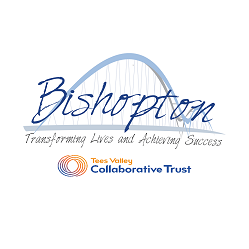 AttributesEssentialDesirableEXPERIENCE:Recent and relevant experience of working with and/or caring for children within a specified age range/subject area, preferably within an education settingExperience of working in a school environment, particularly a PRUQUALIFICATIONS/TRAINING:Willingness to participate in relevant training and development opportunitiesNVQ Level 2 or equivalent qualification in relevant discipline OR appropriate experienceFirst Aid training or willingness to undertake appointed person certificate in First AidChild Protection trainingTraining in the literacy/numeracy strategyTraining in Special Educational Needs strategiesTeam Teach qualification SKILLS/KNOWLEDGE:Ability to relate well to children and adultsAbility to work effectively within a team environment, understanding classroom roles and responsibilitiesAbility to build effective working relationships with all pupils and colleaguesAbility to promote a positive ethos and role model positive attributesAbility to work with children at all levels regardless of specific individual needsGeneral understanding of national curriculum and other basic learning programmes/techniques (within specified age range/subject area)Experience of resources preparation to support learning programmesEffective use of ICT to support learningGood communication skillsGood numeracy and literacy skillsBe able to maintain confidentialityGood listening skillsThe ability to manage behaviour of children in a positive and supportive mannerAwareness and basic understanding of the school curriculum (within specified age range or subject area)General awareness of inclusion, especially within a school settingRelevant knowledge of First AidKnowledge of Child ProtectionEqual Opportunities and recognising the nature of the diverse school communityUnderstanding of basic technology – computer, video, photocopier etc.PERSONAL AND PROFESSIONAL ATTRIBUTES:Friendly, approachable and professional manner Calm approachA commitment to working as part of the whole school team and supporting the vision and aims of the schoolHigh expectations of all pupils; respect for their social, cultural, linguistic, religious and ethnic backgrounds; and commitment to raising their educational achievementsAbility to build and maintain successful relationships with pupils; treat them consistently, with respect and consideration, and demonstrate concern for their development as learnersDemonstrate and promote the positive value, attitudes and behaviour they expect from the pupils with whom they workAbility to liaise sensitively and effectively with parents and carers, recognising role in pupils’ learningAble to improve their own practice through observations, evaluation and discussion with colleagues.